SEGNALAZIONE CERTIFICATA DI INIZIO ATTIVITÀ PERSTRUTTURE RICETTIVE ALL’ARIA APERTA(Sez. I, Tabella A, d.lgs. n. 222/2016)SCHEDA ANAGRAFICA1 Si ricorda che l’iscrizione alla Camera di Commercio (C.C.I.A.A.) va effettuata entro 30 giorni dall’avvio.2 I riquadri hanno una finalità esplicativa, per assicurare maggiore chiarezza all’impresa sul contenuto delle dichiarazioni da rendere. Potranno essere adeguati in relazione ai sistemi informativi e gestiti dalle Regioni, anche tramite apposite istruzioni.3 In caso di ulteriori attività e servizi e per la vendita di specifici prodotti si applicano i relativi regimi amministrativiSCIA UNICA (SCIA + altre segnalazioni, comunicazioni e notifiche):Il/la sottoscritto/a presenta le segnalazioni e/o comunicazioni indicate nel quadro riepilogativo allegato.SCIA CONDIZIONATA (SCIA o SCIA unica + richiesta di autorizzazione):Il/la sottoscritto/a presenta richiesta di acquisizione,  da parte dell’Amministrazione,  delle  autorizzazioni indicate nel quadro riepilogativo allegato.Il/la sottoscritto/a è consapevole di non poter iniziare l’attività fino al rilascio dei relativi atti di assenso, che verrà comunicato dallo Sportello Unico.Nota bene: Per le attività svolte su suolo pubblico, è necessario avere la relativa concessione.Attenzione: qualora dai controlli successivi il contenuto delle dichiarazioni risulti non corrispondente al vero, oltre alle sanzioni penali, è prevista la decadenza dai benefici ottenuti sulla base delle dichiarazioni stesse (art. 75 del DPR 445 del 2000).Data		Firma 	INFORMATIVA SUL TRATTAMENTO DEI DATI PERSONALI (ART. 13 del Reg. UE n. 2016/679 del 27 aprile 2016)In applicazione dell’art 48 del D.P.R. 28.12.2000, n. 445 si informa che, ai sensi dell’art. 13 del Regolamento (UE) 2016/679 (GDPR), i dati da Lei forniti saranno utilizzati per lo svolgimento dell’istruttoria relativa al procedimento cui i dati si riferiscono. I dati da Lei forniti saranno trattati dal personale in servizio presso l’U.O. Servizi alle imprese anche con l’ausilio di mezzi elettronici e potranno essere comunicati ai soggetti istituzionali nei soli casi previsti dalle disposizioni di legge o di regolamento, o a terzi interessati nel rispetto della normativa disciplinante l’accesso. A tal proposito, si ricorda che le dichiarazioni sostitutive rese nel presente modello sono oggetto di controllo da parte dell’Amministrazione procedente ai sensi dell’art 71 del D.P.R. 28.12.2000 n. 445. Soggetto designato per il trattamento dei dati è il Dirigente dell’U.O. Servizi alle imprese. I Suoi dati saranno trattati per il tempo stabilito dalla normativa nazionale e Lei ha il diritto di accedere ai suoi dati personali e di ottenere la rettifica degli stessi nonché di rivolgersi all’autorità Garante per proporre reclamo. Troverà un’informativa completa ed aggiornata all’indirizzo: https://www.pietralunga.it/privacy.html Il/la sottoscritto/a dichiara di aver letto l’informativa sul trattamento dei dati personaliQuadro riepilogativo della documentazione allegataSCIA UNICASCIA CONDIZIONATAALLEGATO ADICHIARAZIONE SUL POSSESSO DEI REQUISITI DA PARTE DEGLI ALTRI SOCICognome	Nome  	C.F. |   |   |   |   |   |   |   |   |   |   |   |   |   |   |   |   |Data di nascita| | |/| | |/| | | | | Cittadinanza  	 Sesso: M | | F | |Luogo di nascita: Stato		Provincia		Comune	 Residenza: Provincia	Comune				 Via, Piazza, ecc.			N.           C.A.P.  	 in qualità di 	della | | Società  	Consapevole delle sanzioni penali previste dalla legge per le false dichiarazioni e attestazioni (art. 76 del DPR n. 445 del 2000 e Codice penale), sotto la propria responsabilità,dichiaradi essere in possesso dei requisiti di onorabilità previsti dalla legge (artt. 11 e 92 del TULPS, Regio Decreto 18/06/1931, n. 773);che non sussistono nei propri confronti le cause di divieto, di decadenza o di sospensione previste dalla legge (art. 67 del D.Lgs. 06/09/2011, n. 159, “Effetti delle misure di prevenzione previste dal Codice delle leggi antimafia e delle misure di prevenzione, nonché nuove disposizioni in materia di documentazione antimafia”).Attenzione: qualora dai controlli successivi il contenuto delle dichiarazioni risulti non corrispondente al vero, oltre alle sanzioni penali, è prevista la decadenza dai benefici ottenuti sulla base delle dichiarazioni stesse (art. 75 del DPR 445 del 2000).Data		Firma 	INFORMATIVA SUL TRATTAMENTO DEI DATI PERSONALI (ART. 13 del Reg. UE n. 2016/679 del 27 aprile 2016)In applicazione dell’art 48 del D.P.R. 28.12.2000, n. 445 si informa che, ai sensi dell’art. 13 del Regolamento (UE) 2016/679 (GDPR), i dati da Lei forniti saranno utilizzati per lo svolgimento dell’istruttoria relativa al procedimento cui i dati si riferiscono. I dati da Lei forniti saranno trattati dal personale in servizio presso l’U.O. Servizi alle imprese anche con l’ausilio di mezzi elettronici e potranno essere comunicati ai soggetti istituzionali nei soli casi previsti dalle disposizioni di legge o di regolamento, o a terzi interessati nel rispetto della normativa disciplinante l’accesso. A tal proposito, si ricorda che le dichiarazioni sostitutive rese nel presente modello sono oggetto di controllo da parte dell’Amministrazione procedente ai sensi dell’art 71 del D.P.R. 28.12.2000 n. 445. Soggetto designato per il trattamento dei dati è il Dirigente dell’U.O. Servizi alle imprese. I Suoi dati saranno trattati per il tempo stabilito dalla normativa nazionale e Lei ha il diritto di accedere ai suoi dati personali e di ottenere la rettifica degli stessi nonché di rivolgersi all’autorità Garante per proporre reclamo. Troverà un’informativa completa ed aggiornata all’indirizzo: https://www.pietralunga.it/privacy.htmlIl/la sottoscritto/a dichiara di aver letto l’informativa sul trattamento dei dati personaliALLEGATO BDICHIARAZIONE SUL POSSESSO DEI REQUISITI DA PARTE DEL RAPPRESENTANTEIl/La sottoscritto/aCognome	Nome  	C.F. |   |   |   |   |   |   |   |   |   |   |   |   |   |   |   |   |Data di nascita| | |/| | |/| | | | | Cittadinanza  	 Sesso: M | | F | |Luogo di nascita: Stato		Provincia		Comune	 Residenza: Provincia	Comune				 Via, Piazza, ecc.			N.           C.A.P.  	 Consapevole delle sanzioni penali previste dalla legge per le false dichiarazioni e attestazioni (art. 76 del DPR n. 445 del 2000 e Codice penale), sotto la propria responsabilità,ESPRIMEincondizionato	e	libero	consenso	alla	propria	nomina,	quale	rappresentante	del	sig. 	, ai fini della conduzione dell’esercizio ricettivo al seguenteindirizzo 	dichiaradi essere in possesso dei requisiti di onorabilità previsti dalla legge (artt. 11 e 92 del TULPS, Regio Decreto 18/06/1931, n. 773);che non sussistono nei propri confronti le cause di divieto, di decadenza o di sospensione previste dalla legge (art. 67 del D.Lgs. 06/09/2011, n. 159, “Effetti delle misure di prevenzione previste dal Codice delle leggi antimafia e delle misure di prevenzione, nonché nuove disposizioni in materia di documentazione antimafia”).Attenzione: qualora dai controlli successivi il contenuto delle dichiarazioni risulti non corrispondente al vero, oltre alle sanzioni penali, è prevista la decadenza dai benefici ottenuti sulla base delle dichiarazioni stesse (art. 75 del DPR 445 del 2000).Data		Firma 	INFORMATIVA SUL TRATTAMENTO DEI DATI PERSONALI (ART. 13 del Reg. UE n. 2016/679 del 27 aprile 2016)In applicazione dell’art 48 del D.P.R. 28.12.2000, n. 445 si informa che, ai sensi dell’art. 13 del Regolamento (UE) 2016/679 (GDPR), i dati da Lei forniti saranno utilizzati per lo svolgimento dell’istruttoria relativa al procedimento cui i dati si riferiscono. I dati da Lei forniti saranno trattati dal personale in servizio presso l’U.O. Servizi alle imprese anche con l’ausilio di mezzi elettronici e potranno essere comunicati ai soggetti istituzionali nei soli casi previsti dalle disposizioni di legge o di regolamento, o a terzi interessati nel rispetto della normativa disciplinante l’accesso. A tal proposito, si ricorda che le dichiarazioni sostitutive rese nel presente modello sono oggetto di controllo da parte dell’Amministrazione procedente ai sensi dell’art 71 del D.P.R. 28.12.2000 n. 445. Soggetto designato per il trattamento dei dati è il Dirigente dell’U.O. Servizi alle imprese. I Suoi dati saranno trattati per il tempo stabilito dalla normativa nazionale e Lei ha il diritto di accedere ai suoi dati personali e di ottenere la rettifica degli stessi nonché di rivolgersi all’autorità Garante per proporre reclamo. Troverà un’informativa completa ed aggiornata all’indirizzo: https://www.pietralunga.it/privacy.htmlIl/la sottoscritto/a dichiara di aver letto l’informativa sul trattamento dei dati personaliALLEGATO C1Campeggio – 1-2-3-4-5 stelleDETTAGLIO STRUTTURA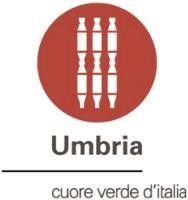 (Art. 35 LR n. 8/2018)Denominazione		 Tipologia	Classificazione (1)   	 Indirizzo	Frazione  	Comune	Prov.			CAP		 Recapiti telefonici			Fax				 Email							 Sito web  							 Il sottoscritto	in qualità diImpresa Titolare  		 Legale Rappresentante  		 P.IVA	PEC  	DICHIARARicettività totaleTotale Piazzole (2)   	Totale Letti (3)	Servizi igienici privati (4) e WC (5)   	Riepilogo ricettività complessivaServizi igieniciCampeggio – 1-2-3-4-5 stelle	Allegato C1Segue Dettaglio StrutturaDenominazione  	Tipologia		 Comune  	Classificazione  	Dettaglio ricettività:……..N.B. In ciascuna riga sono indicati i dati identificativi di ogni singola unità, aggiungendo le righe necessarieCampeggio – 1-2-3-4-5 stelle	Allegato C1Segue Dettaglio StrutturaDenominazione  	Tipologia		 Comune  	Classificazione  	Caratteristiche (7)In centro storico In area urbanaIn periferia In campagna Riva	lago Vista lagoServiziAccessibile ai diversamente abili Animali ammessiAmmessi solo animali piccola taglia ParcheggioServizio	transfert Wi-FiAria condizionata Spazi per convegni RistoranteServizio di ristorazione/catering Centro benesserePiscinaArea giochi per bambini ManeggioBiciclette e/o Mountain bikeFirma del dichiaranteCampeggio – 1-2-3-4-5 stelle	Allegato C1ANNOTAZIONI	I Campeggi sono esercizi ricettivi aperti al pubblico, a gestione unitaria, attrezzati in aree recintate per la sosta e il soggiorno di turisti provvisti, di norma, di mezzi autonomi di pernottamento.Nei Campeggi è consentita la presenza di strutture fisse e mobili destinate all’accoglienza dei turisti, installate a cura della gestione, o proprie di residenti stagionali, collocate in apposite piazzole che comunque non possono occupare più del 30% di quelle autorizzate (LR 8/2017, art. 29, commi 2 e 3)ClassificazioneI campeggi sono classificati in base ai requisiti posseduti, indicati nella Tabella I) allegata al RR 8/2018, nel rispetto della normativa vigente, in particolare in materia di igiene e sanità, sicurezza, urbanistica, edilizia e prevenzione incendi e sono contrassegnati con cinque stelle, quattro stelle, tre stelle, due stelle e una stella (RR 8/2017, art. 4, comma 1).La classificazione ha validità quinquennale e decorre dal 1° gennaio 2019 (RR 8/2018, art. 29). Per le strutture ricettive che iniziano l’attività nel corso del quinquennio, la classificazione ha validità per la frazione residua (RR 8/2018, art. 6).PiazzoleVa indicato il numero complessivo di piazzole autorizzate, comprese quindi quelle occupate da Tende attrezzate, Roulotte attrezzate, Strutture mobili e Bungalow.LettiVa indicato il numero complessivo dei posti letti autorizzati.Nei Bungalow è consentita la presenza di divani letto fino a un massimo di 2 posti nei locali adibiti a soggiorno (LR 8/2017, art. 29, comma 8).Non devono invece essere considerati gli eventuali Letti aggiunti che, ai sensi dell’art. 9 del Regolamento Regionale n. 8/2018, possono essere aggiunti solo in via temporanea ed esclusivamente su richiesta del cliente, qualora la superficie della camera ne consenta la fruibilità. I letti aggiunti devono essere rimossi al momento della partenza del cliente.Servizi igienici privatiVa indicato il numero di servizi igienici a disposizione dei clienti all’interno delle Strutture mobili e dei BungalowWCInstallazioni igienico sanitarie di uso comune al netto delle installazioni presenti nelle Strutture mobili e nei Bungalow, con suddivisione per sesso (RR 8/2018, Tabella I)Tipi di unità:Tende attrezzate (es. Tende Coco)Roulotte attrezzateStrutture mobili (es. Mobilehome, Tende Safari Lodge, purché complete di bagno)(sono strutture mobili quelle temporaneamente ancorate al suolo, facilmente rimovibili per il ripristino delle condizioni naturali del sito e con collegamento alle prese d’acqua, di scarico e di elettricità, realizzati con attacchi smontabili a norma di legge (LR 8/2017, art. 29, comma 7).Bungalow(struttura fissa ancorata permanentemente al suolo per l’intero periodo di permanenza del campeggio nell’area autorizzata – LR 8/2017, art. 29, comma 7)CaratteristicheLe caratteristiche individuano una specifica localizzazione della struttura e saranno utilizzate ai fini di analisi statistica. La scelta è multipla, ma si invita a non duplicare le informazioni. Ad esempio, “Centro storico” è alternativo a “In area urbana”, ”Riva lago” può essere contestuale a “In area urbana”; “In periferia” è diverso  da “In campagna”.ALLEGATO C2Villaggio turistico – 2-3-4-5 stelleDETTAGLIO STRUTTURA(Art. 35 LR n. 8/2018)Denominazione			 Tipologia	Classificazione (1)  		Indirizzo	Frazione   	Comune	Prov.			CAP		 Recapiti telefonici			Fax				 Email							 Sito web  							Il sottoscritto	in qualità diImpresa Titolare  	Legale Rappresentante  			 P.IVA		PEC  	DICHIARARicettività totaleTotale Piazzole (2)   	Totale Letti (3)	Servizi igienici privati (4) e WC (5)   	Riepilogo ricettività complessivaServizi igieniciVillaggio turistico  – 2-3-4-5 stelle	Allegato C2Segue Dettaglio StrutturaDenominazione  	Tipologia		 Comune  	Classificazione  	Dettaglio ricettività:……..N.B. In ciascuna riga sono indicati i dati identificativi di ogni singola unità, aggiungendo le righe necessarieVillaggio turistico  – 2-3-4-5 stelle	Allegato C2Segue Dettaglio StrutturaDenominazione  	Tipologia		 Comune  	Classificazione  	Caratteristiche (7)In centro storico In area urbanaIn periferia In campagna Riva	lago Vista lagoServiziAccessibile ai diversamente abili Animali ammessiAmmessi solo animali piccola taglia ParcheggioServizio transfert Wi-FiAria condizionata Spazi per convegni RistoranteServizio di ristorazione/catering Centro benesserePiscinaArea giochi per bambini ManeggioBiciclette e/o Mountain bikeFirma del dichiaranteVillaggio turistico  – 2-3-4-5 stelle	Allegato C2ANNOTAZIONII villaggi turistici sono esercizi ricettivi aperti al pubblico, a gestione unitaria, che forniscono alloggio a turisti sprovvisti di mezzi autonomi di pernottamento, all’interno di aree recintate e attrezzate per la sosta e il soggiorno in strutture fisse e mobili. È consentita la presenza di piazzole utilizzabili dai turisti forniti di mezzi propri di pernottamento tipici dei campeggi, purché in misura non superiore al 30% delle unità abitative autorizzate (LR 8/2017, art. 29, commi 4 e5).ClassificazioneI Villaggi turistici sono classificati in base ai requisiti posseduti, indicati nella Tabella L) allegata al RR 8/2018, nel rispetto della normativa vigente, in particolare in materia di igiene e sanità, sicurezza, urbanistica, edilizia e prevenzione incendi e sono contrassegnati con cinque stelle, quattro stelle, tre stelle e due stelle (RR 8/2017, art. 4, comma 3).La classificazione ha validità quinquennale e decorre dal 1° gennaio 2019 (RR 8/2018, art. 29). Per le strutture ricettive che iniziano l’attività nel corso del quinquennio, la classificazione ha validità per la frazione residua (RR 8/2018, art. 6).PiazzoleVa indicato il numero complessivo di piazzole autorizzate, comprese quindi quelle occupate da Tende attrezzate, Roulotte attrezzate, Mobilehome e Bungalow.LettiVa indicato il numero complessivo dei posti letti autorizzati.Nei Bungalow è consentita la presenza di divani letto fino a un massimo di 2 posti nei locali adibiti a soggiorno (LR 8/2017, art. 29, comma 8).Non devono invece essere considerati gli eventuali Letti aggiunti che, ai sensi dell’art. 9 del Regolamento Regionale n. 8/2018, possono essere aggiunti solo in via temporanea ed esclusivamente su richiesta del cliente, qualora la superficie della camera ne consenta la fruibilità. I letti aggiunti devono essere rimossi al momento della partenza del cliente.Servizi igienici privatiVa indicato il numero di servizi igienici a disposizione dei clienti all’interno delle Mobilehome e dei BungalowWCInstallazioni igienico sanitarie di uso comune al netto delle installazioni presenti nelle Mobilehome e nei Bungalow, con suddivisione per sesso (RR 8/2018, Tabella I)Tipo di unità:Tende attrezzate (es. Tende Coco)Roulotte attrezzateStrutture mobili (es. Mobilehome, Tende Safari Lodge, purché complete di bagno)(sono strutture mobili quelle temporaneamente ancorate al suolo, facilmente rimovibili per il ripristino delle condizioni naturali del sito e con collegamento alle prese d’acqua, di scarico e di elettricità, realizzati con attacchi smontabili a norma di legge (LR 8/2017, art. 29, comma 7).Bungalow(struttura fissa ancorata permanentemente al suolo per l’intero periodo di permanenza del campeggio nell’area autorizzata – LR 8/2017, art. 29, comma 7)CaratteristicheLe caratteristiche individuano una specifica localizzazione della struttura e saranno utilizzate ai fini di analisi statistica. La scelta è multipla, ma si invita a non duplicare le informazioni. Ad esempio, “Centro storico” è alternativo a “In area urbana”, ”Riva lago” può essere contestuale a “In area urbana”; “In periferia” è diverso  da “In campagna”.Camping village – 3-4-5 stelleALLEGATO C3DETTAGLIO STRUTTURA(Art. 35 LR n. 8/2018)Denominazione		 Tipologia	Classificazione (1)   	 Indirizzo	Frazione  	Comune	Prov.			CAP		 Recapiti telefonici			Fax				 Email							 Sito web  							 Il sottoscritto	in qualità diImpresa Titolare  	Legale Rappresentante  			 P.IVA		PEC  	DICHIARARicettività totaleTotale Piazzole (2)   	Totale Letti (3)	Servizi igienici privati (4) e WC (5)   	Riepilogo ricettività complessivaServizi igieniciCamping village – 3-4-5 stelle	Allegato C3Segue Dettaglio StrutturaDenominazione  	Tipologia		 Comune  	Classificazione  	Dettaglio ricettività:……..N.B. In ciascuna riga sono indicati i dati identificativi di ogni singola unità, aggiungendo le righe necessarieCamping village – 3-4-5 stelle	Allegato C3Segue Dettaglio StrutturaDenominazione  	Tipologia		 Comune  	Classificazione  	Caratteristiche (7)In centro storico In area urbanaIn periferiaIn	campagna Riva lagoVista lagoServiziAccessibile ai diversamente abili Animali ammessiAmmessi solo animali piccola taglia ParcheggioServizio	transfert Wi-FiAria condizionata Spazi per convegni RistoranteServizio di ristorazione/catering Centro benesserePiscinaArea giochi per bambini ManeggioBiciclette e/o Mountain bikeFirma del dichiaranteCamping village – 3-4-5 stelle	Allegato C3ANNOTAZIONII Camping-village sono esercizi ricettivi aperti al pubblico, a gestione unitaria, situati in aree attrezzate e recintate, costituiti da strutture fisse e mobili, installate a cura della gestione o proprie di residenti stagionali, in una percentuale ricompresa tra il 31% e il 69% delle piazzole autorizzate (LR 8/2017, art. 29, comma 6).ClassificazioneI Camping-village sono classificati in base ai requisiti posseduti, indicati nella Tabella M) allegata al RR 8/2018, nel rispetto della normativa vigente, in particolare in materia di igiene e sanità, sicurezza, urbanistica, edilizia e prevenzione incendi e sono contrassegnati con cinque stelle, quattro stelle e tre stelle (RR 8/2017, art. 4, comma 3).La classificazione ha validità quinquennale e decorre dal 1° gennaio 2019 (RR 8/2018, art. 29). Per le strutture ricettive che iniziano l’attività nel corso del quinquennio, la classificazione ha validità per la frazione residua (RR 8/2018, art. 6).PiazzoleVa indicato il numero complessivo di piazzole autorizzate, comprese quindi quelle occupate da Tende attrezzate, Roulotte attrezzate, Mobilehome e Bungalow.LettiVa indicato il numero complessivo dei posti letti autorizzati.Nei Bungalow è consentita la presenza di divani letto fino a un massimo di 2 posti nei locali adibiti a soggiorno (LR 8/2017, art. 29, comma 8).Non devono invece essere considerati gli eventuali Letti aggiunti che, ai sensi dell’art. 9 del Regolamento Regionale n. 8/2018, possono essere aggiunti solo in via temporanea ed esclusivamente su richiesta del cliente, qualora la superficie della camera ne consenta la fruibilità. I letti aggiunti devono essere rimossi al momento della partenza del cliente.Servizi igienici privatiVa indicato il numero di servizi igienici a disposizione dei clienti all’interno delle Mobilehome e dei BungalowWCInstallazioni igienico sanitarie di uso comune al netto delle installazioni presenti nelle Mobilehome e nei Bungalow, con suddivisione per sesso (RR 8/2018, Tabella M)Tipo di unità:Tende attrezzate (es. Tende Coco)Roulotte attrezzateStrutture mobili (es. Mobilehome, Tende Safari Lodge, purché complete di bagno)(sono strutture mobili quelle temporaneamente ancorate al suolo, facilmente rimovibili per il ripristino delle condizioni naturali del sito e con collegamento alle prese d’acqua, di scarico e di elettricità, realizzati con attacchi smontabili a norma di legge (LR 8/2017, art. 29, comma 7).Bungalow(struttura fissa ancorata permanentemente al suolo per l’intero periodo di permanenza del campeggio nell’area autorizzata – LR 8/2017, art. 29, comma 7)CaratteristicheLe caratteristiche individuano una specifica localizzazione della struttura e saranno utilizzate ai fini di analisi statistica. La scelta è multipla, ma si invita a non duplicare le informazioni. Ad esempio, “Centro storico” è alternativo a “In area urbana”, ”Riva lago” può essere contestuale a “In area urbana”; “In periferia” è diverso  da “In campagna”.Al SUAPE del Comune diPIETRALUNGACompilato SUAPEPraticaPiazza FIORUCCI 1 – PIETRALUNGA 06026Piazza FIORUCCI 1 – PIETRALUNGA 06026delPiazza FIORUCCI 1 – PIETRALUNGA 06026Piazza FIORUCCI 1 – PIETRALUNGA 06026ProtocolloPEC / Posta elettronicaComune.pietralunga@postacert.umbria.it	PEC / Posta elettronicaComune.pietralunga@postacert.umbria.it	1 – DATI DEL DICHIARANTECognome													Nome			 codice fiscale |   |	|	|	|	|	|	|	|	|	|	|	|	|		|	|	|	sesso | |Nato/a a	prov. |   |	| Stato 	il |   |	|/|   |	|/|   |	|	|__|				cittadinanza								 estremi del documento di soggiorno						(se cittadino non UE) rilasciato da										_ il |   |		|/|   |	|/|    |	|	|	| scadenza |   |		|/|    |		|/|    |	|	|	|residente in	prov. |   |	|	Stato  	indirizzo	n.	C.A.P.	|   |	|	|	|	|PEC / posta elettronica		Telefono fisso / cellulare   		 in qualità di	 Titolare	 Legale rappresentante		 Altro  	2 – DATI DELLA DITTA/SOCIETA’/IMPRESADenominazione	(nome	della	ditta	o	azienda	o	ragione	sociale)Forma giuridica    	codice fiscale / p. IVA  	Informazione indispensabile all’accesso alle banche datiiscritta alla Camera di Commercio (C.C.I.A.A.) di	prov. |   |	| n. REA|   |	|	|	|	|	|	|non ancora iscritta1non necessita di iscrizione al R.I. della C.C.I.A.A.con sede legale in:Comune                                                       prov. |    |   |        Stato  			 indirizzo                                                                                                   n.	C.A.P.   |   |   |   |   |   | Telefono fisso / cell	fax.     		PEC   	Altro domicilio elettronico per inviodelle comunicazioni inerenti la pratica  	codice fiscale / p. IVA  	Informazione indispensabile all’accesso alle banche datiiscritta alla Camera di Commercio (C.C.I.A.A.) di	prov. |   |	| n. REA|   |	|	|	|	|	|	|non ancora iscritta1non necessita di iscrizione al R.I. della C.C.I.A.A.con sede legale in:Comune                                                       prov. |    |   |        Stato  			 indirizzo                                                                                                   n.	C.A.P.   |   |   |   |   |   | Telefono fisso / cell	fax.     		PEC   	Altro domicilio elettronico per inviodelle comunicazioni inerenti la pratica  	3 – DATI DEL PROCURATORE/DELEGATO(compilare in caso di conferimento di procura)3 – DATI DEL PROCURATORE/DELEGATO(compilare in caso di conferimento di procura)Cognome								Nome	 codice fiscale |   |	|   |   |   |   |	|	|   |   |   |	|	|	|	|		|Nato/a a	prov. |   |	| Stato 	il |   |	|/|   |	|/|    |   |	|	|residente in	prov. |   |	|	Stato					 indirizzo			n.	C.A.P.	|   |	| | |   | PEC / posta elettronica  							Telefono fisso / cellulare    	in qualità diProcuratore/delegatoAgenzia per le imprese	Denominazione 	4 – DATI DELL’ATTIVITA’/INTERVENTO4 – DATI DELL’ATTIVITA’/INTERVENTOInizio attività per attività ricettive all’aria aperta.INDIRIZZO DELL’ATTIVITA’Compilare se diverso da quello della ditta/società/impresaINDIRIZZO DELL’ATTIVITA’Compilare se diverso da quello della ditta/società/impresaINDIRIZZO DELL’ATTIVITA’Compilare se diverso da quello della ditta/società/impresaVia/piazza				n.	 Comune		prov. |   |   |   C.A.P.   |   |    |    |    |    | Stato	Telefono fisso		cellulare     		Via/piazza				n.	 Comune		prov. |   |   |   C.A.P.   |   |    |    |    |    | Stato	Telefono fisso		cellulare     		Via/piazza				n.	 Comune		prov. |   |   |   C.A.P.   |   |    |    |    |    | Stato	Telefono fisso		cellulare     		DATI CATASTALIDATI CATASTALIDATI CATASTALIFoglio n.		map.	(se presenti) sub.	sez.	 Catasto:	 fabbricatiFoglio n.		map.	(se presenti) sub.	sez.	 Catasto:	 fabbricatiFoglio n.		map.	(se presenti) sub.	sez.	 Catasto:	 fabbricati1 – APERTURA1 – APERTURA1 – APERTURAIl/la sottoscritto/a SEGNALA l’avvio dell’attività di una struttura ricettiva all’aria aperta:Denominazione della struttura   	Esercizio a carattereAnnualePeriodo di apertura	dal |    |   |	|	| al |   |   |   |	| (gg/mm)dal |    |   |   |   | al |   |	|	|	| (gg/mm)Tipologia di eserciziocampeggiovillaggio turisticocamping villagestruttura ricettiva all’aria aperta non aperta al pubblico e campeggio didattico-educativo (gestiti da enti, associazioni e cooperative che ospitano unicamente soci o dipendenti e loro familiari)Classificazione dichiarata  	La planimetria è stata presentata in data|   |   |/|   |   |/|   |	|	|	| prot. n.  	Il/la sottoscritto/a SEGNALA l’avvio dell’attività di una struttura ricettiva all’aria aperta:Denominazione della struttura   	Esercizio a carattereAnnualePeriodo di apertura	dal |    |   |	|	| al |   |   |   |	| (gg/mm)dal |    |   |   |   | al |   |	|	|	| (gg/mm)Tipologia di eserciziocampeggiovillaggio turisticocamping villagestruttura ricettiva all’aria aperta non aperta al pubblico e campeggio didattico-educativo (gestiti da enti, associazioni e cooperative che ospitano unicamente soci o dipendenti e loro familiari)Classificazione dichiarata  	La planimetria è stata presentata in data|   |   |/|   |   |/|   |	|	|	| prot. n.  	Il/la sottoscritto/a SEGNALA l’avvio dell’attività di una struttura ricettiva all’aria aperta:Denominazione della struttura   	Esercizio a carattereAnnualePeriodo di apertura	dal |    |   |	|	| al |   |   |   |	| (gg/mm)dal |    |   |   |   | al |   |	|	|	| (gg/mm)Tipologia di eserciziocampeggiovillaggio turisticocamping villagestruttura ricettiva all’aria aperta non aperta al pubblico e campeggio didattico-educativo (gestiti da enti, associazioni e cooperative che ospitano unicamente soci o dipendenti e loro familiari)Classificazione dichiarata  	La planimetria è stata presentata in data|   |   |/|   |   |/|   |	|	|	| prot. n.  	DICHIARAZIONI SUL POSSESSO DEI REQUISITI DI ONORABILITA’DICHIARAZIONI SUL POSSESSO DEI REQUISITI DI ONORABILITA’DICHIARAZIONI SUL POSSESSO DEI REQUISITI DI ONORABILITA’Il/la sottoscritto/a, consapevole delle sanzioni penali previste dalla legge per le false dichiarazioni e (art.76 del DPR 445 del 2000 e Codice penale), sotto la propria responsabilità,dichiara:di essere in possesso dei requisiti di onorabilità previsti dalla Legge;Il/la sottoscritto/a, consapevole delle sanzioni penali previste dalla legge per le false dichiarazioni e (art.76 del DPR 445 del 2000 e Codice penale), sotto la propria responsabilità,dichiara:di essere in possesso dei requisiti di onorabilità previsti dalla Legge;Il/la sottoscritto/a, consapevole delle sanzioni penali previste dalla legge per le false dichiarazioni e (art.76 del DPR 445 del 2000 e Codice penale), sotto la propria responsabilità,dichiara:di essere in possesso dei requisiti di onorabilità previsti dalla Legge;Quali sono i requisiti di onorabilità previsti dalla legge per l’esercizio dell’attività? (R.D. n. 773/1931, artt. 11 e 92 )2non aver riportato una condanna a pena restrittiva della libertà personale superiore a tre anni per delitto non colposo, salvo aver successivamente ottenuto la riabilitazione;non essere stato sottoposto a sorveglianza speciale o a misure di sicurezza personale o essere stato dichiarato delinquente abituale, professionale o per tendenza;non aver riportato condanne per delitti contro la personalità dello Stato o contro l'ordine pubblico, ovvero per delitti contro le persone commessi con violenza, o per furto, rapina, estorsione, sequestro di persona a scopo di rapina o di estorsione, o per violenza o resistenza all'autorità, e poter comunque provare la propria buona condotta;non essere stato condannato per reati contro la moralità pubblica e il buon costume, o contro la sanità pubblica o per giuochi d'azzardo, o per delitti commessi in istato di ubriachezza o per contravvenzioni concernenti la prevenzione dell'alcoolismo, o per infrazioni alla legge sul lotto, o per abuso di sostanze stupefacenti.che non sussistono nei propri confronti le cause di divieto, di decadenza o di sospensione previste dalla legge (art. 67 del D.Lgs. 06/09/2011, n. 159, “Effetti delle misure di prevenzione previste dal Codice delle leggi antimafia e delle misure di prevenzione, nonché nuove disposizioni in materia di documentazione antimafia”).che non sussistono nei propri confronti le cause di divieto, di decadenza o di sospensione previste dalla legge (art. 67 del D.Lgs. 06/09/2011, n. 159, “Effetti delle misure di prevenzione previste dal Codice delle leggi antimafia e delle misure di prevenzione, nonché nuove disposizioni in materia di documentazione antimafia”).che non sussistono nei propri confronti le cause di divieto, di decadenza o di sospensione previste dalla legge (art. 67 del D.Lgs. 06/09/2011, n. 159, “Effetti delle misure di prevenzione previste dal Codice delle leggi antimafia e delle misure di prevenzione, nonché nuove disposizioni in materia di documentazione antimafia”).Quali sono le cause di divieto, decadenza o sospensione previste dalla legge (D.Lgs. n. 159/2011)?provvedimenti definitivi di applicazione delle misure di prevenzione personale (sorveglianza speciale di pubblica sicurezza oppure obbligo di soggiorno nel comune di residenza o di dimora abituale - art. 5 del D.Lgs 159/2011);condanne con sentenza definitiva o confermata in appello per uno dei delitti consumati o tentati elencati nell’art. 51, comma 3-bis, del Codice di procedura penale (per esempio, associazione di tipo mafioso o associazione finalizzata al traffico di stupefacenti, ecc.).NOMINA DEL RAPPRESENTANTE (EVENTUALE)NOMINA DEL RAPPRESENTANTE (EVENTUALE)NOMINA DEL RAPPRESENTANTE (EVENTUALE)Dichiara inoltre di voler nominare come proprio rappresentante, ai sensi degli artt. 8 e 93 del T.U.L.P.S., approvato con R.D. n. 773/1931, il/la signor/a:Nome	Cognome	 che ha compilato l’allegato B(Sezione ripetibile in caso di ulteriori rappresentanti)Dichiara inoltre di voler nominare come proprio rappresentante, ai sensi degli artt. 8 e 93 del T.U.L.P.S., approvato con R.D. n. 773/1931, il/la signor/a:Nome	Cognome	 che ha compilato l’allegato B(Sezione ripetibile in caso di ulteriori rappresentanti)Dichiara inoltre di voler nominare come proprio rappresentante, ai sensi degli artt. 8 e 93 del T.U.L.P.S., approvato con R.D. n. 773/1931, il/la signor/a:Nome	Cognome	 che ha compilato l’allegato B(Sezione ripetibile in caso di ulteriori rappresentanti)DOTAZIONI E SERVIZI DELLA STRUTTURADOTAZIONI E SERVIZI DELLA STRUTTURADOTAZIONI E SERVIZI DELLA STRUTTURAIl/la sottoscritto/a dichiara che la struttura:Somministrazione di alimenti e bevandenon ha servizio di somministrazione di alimenti e bevandeprevede la somministrazione di alimenti e bevande agli alloggiati, ai loro ospiti e a coloro che sono presenti in caso di eventi o manifestazioniha un esercizio di somministrazione di alimenti e bevande aperto al pubblicoPiscinanon ha impianti ad uso natatorioha n.	impianti natatori riservati agli alloggiati di: mq.	, mq. 	ha n.	impianti natatori aperti al pubblico: di mq.	, mq.  	Il/la sottoscritto/a dichiara che la struttura:Somministrazione di alimenti e bevandenon ha servizio di somministrazione di alimenti e bevandeprevede la somministrazione di alimenti e bevande agli alloggiati, ai loro ospiti e a coloro che sono presenti in caso di eventi o manifestazioniha un esercizio di somministrazione di alimenti e bevande aperto al pubblicoPiscinanon ha impianti ad uso natatorioha n.	impianti natatori riservati agli alloggiati di: mq.	, mq. 	ha n.	impianti natatori aperti al pubblico: di mq.	, mq.  	Il/la sottoscritto/a dichiara che la struttura:Somministrazione di alimenti e bevandenon ha servizio di somministrazione di alimenti e bevandeprevede la somministrazione di alimenti e bevande agli alloggiati, ai loro ospiti e a coloro che sono presenti in caso di eventi o manifestazioniha un esercizio di somministrazione di alimenti e bevande aperto al pubblicoPiscinanon ha impianti ad uso natatorioha n.	impianti natatori riservati agli alloggiati di: mq.	, mq. 	ha n.	impianti natatori aperti al pubblico: di mq.	, mq.  	Centro estetico/benesserenon è dotata di centro estetico/benessereè dotata di centro estetico riservato agli alloggiatiè dotata di centro estetico aperto al pubblicoPalestra o sala con attrezzi da palestranon è dotata di sala con attrezzi da palestraè dotata di sala con attrezzi da palestra riservata agli alloggiatiè dotata di sala con attrezzi da palestra aperta al pubblico Altro3   	Specificare quali servizi sono gestiti da altri soggetti:Servizio	Soggetto gestore  	 Servizio	Soggetto gestore  	 Servizio	Soggetto gestore  	CAPACITA’ RICETTIVARicettività totaleTotale Piazzole	Totale Letti	Servizi igienici privati e WC   Servizi igieniciALTRE DICHIARAZIONIIl/la sottoscritto/a dichiara, relativamente ai locali di esercizio:di aver rispettato le norme urbanistiche, edilizie, igienico-sanitarie, di sicurezza nei luoghi di lavoro e di prevenzione incendidi aver rispettato le norme relative alla destinazione d’usodi essere a conoscenza degli obblighi di cui all’articolo 36 della l.r. n. 8/2017obbligo di evidenziare all’esterno della struttura, in modo visibile, la propria tipologia, l’esatta denominazione e il numero delle stelle corrispondenti alla classificazione attribuita;obbligo di evidenziare le proprie generalità e la partita IVA in caso di pubblicità della struttura con qualunque mezzo;esporre in modo visibile, all’interno della struttura la SCIA e il dettaglio struttura;rispetto delle vigenti normative in materia fiscale e di sicurezza, comunicazione dei flussi turistici secondo le modalità di cui alla lettera e) e denuncia degli ospiti in base alle indicazioni dell’autorità di pubblica sicurezza;ai fini della comunicazione dei flussi turistici, il titolare della struttura ricettiva registra giornalmente l’arrivo e la partenza di ciascun ospite ed anche il numero delle camere occupate su apposita procedura telematica predisposta dalla Regione, nel rispetto della normativa vigente in materia di protezione e trattamento dei dati personali;il titolare della struttura ricettiva che intende procedere alla chiusura temporanea o alla cessazione dell’attività deve darne comunicazione al SUAPE del Comune competente per territorio. Il periodo di chiusura temporanea dell’attività non può essere superiore a dodici mesi; decorso tale termine l’attività è definitivamente cessata.di aver stipulato polizza assicurativa di responsabilità civile nei confronti del cliente n.	in data 	presso	, di cui si impegna a comunicare annualmente il rinnovoche la struttura ricettiva all’aria aperta sopra descritta è in possesso dei requisiti minimi obbligatori previsti dal regolamento regionale 13 settembre 2018, n. 8 per la classificazione nel numero di stelle dichiarato, come indicati (barrare la casella corrispondente alla struttura ricettiva all’aria aperta segnalata)Tabella I - campeggioTabella L -villaggio turisticoTabella M - camping villagestruttura ricettiva all’aria aperta non aperta al pubblico e campeggio didattico-educativo (requisiti minimi obbligatori campeggio ad 1 stella di cui alla DGR 149/2008)altro: di aver rispettato le disposizioni di cui alla DGR 26/07/2011 n. 847 “Art. 5-bis comma 3 l.r. 24/1999 –Approvazione indirizzi e criteri qualitativi per l’insediamento di esercizi di somministrazione di alimenti e bevande” e le relative disposizioni comunali di attuazione.Il/la sottoscritto/a dichiara, inoltre:di impegnarsi a comunicare ogni variazione relativa a stati, fatti, condizioni e titolarità rispetto a quanto dichiaratoDOCUMENTAZIONE ALLEGATA ALLA SCIADOCUMENTAZIONE ALLEGATA ALLA SCIADOCUMENTAZIONE ALLEGATA ALLA SCIAAllegatoDenominazioneCasi in cui è previstoProcura/delegaNel caso di procura/delega a presentare la segnalazioneCopia del documento di identità del/i titolare/iNel caso in cui la segnalazione non sia sottoscritta in forma digitale o in assenza di procuraPlanimetria della strutturaNel caso in cui non sia già in possesso della PADichiarazioni sul possesso dei requisiti da parte degli altri soci (Allegato A) + copia del documento di identitàSempre, in presenza di soggetti (es. soci) diversi dal dichiaranteDichiarazioni sul possesso dei requisiti da parte del rappresentante (Allegato B) + copia del documento di identitàSempre, in presenza di un rappresentanteDichiarazione dettaglio struttura di cui ai modelli approvati con la DGR 100/2019 (Allegati C1, C2, C3)SempreComunicazione che vale quale denuncia per la vendita di alcolici (D. Lgs. 504/1995)In caso di vendita di alcoliciModello TariSempre obbligatorio ad eccezione di presentazione diretta all’ufficio TariALTRE SEGNALAZIONI O COMUNICAZIONI PRESENTATE IN ALLEGATO ALLA SCIAALTRE SEGNALAZIONI O COMUNICAZIONI PRESENTATE IN ALLEGATO ALLA SCIAALTRE SEGNALAZIONI O COMUNICAZIONI PRESENTATE IN ALLEGATO ALLA SCIAAllegatoDenominazioneCasi in cui è previstoSCIA prevenzione incendiIn caso di esercizio con capacità ricettiva superiore a 400 persone o comunque in caso di attività soggetta ai controlli di prevenzione incendiNotifica sanitaria (art. 6, Reg. CE n. 852/2004)In caso di esercizio che effettua la somministrazione di alimenti e bevande agli alloggiati, ai loro ospiti e a coloro che sono presenti in caso di eventi o manifestazioniSCIA somministrazioneIn caso di esercizio che effettua la somministrazione di alimenti e bevande al pubblicoSCIA per insegna di esercizioIn caso di attività che preveda insegna esterna (dove è prevista la SCIA)Altre SCIA o altre comunicazioni per l’avvio di specifiche attivitàSe espressamente previste dalla normativa di settoreAltre comunicazioni o segnalazioni previste dalla normativa regionaleSe espressamente previste dalla normativa regionale di settoreRICHIESTA DI AUTORIZZAZIONI PRESENTATA CONTESTUALMENTE ALLA SCIA O ALLA SCIA UNICARICHIESTA DI AUTORIZZAZIONI PRESENTATA CONTESTUALMENTE ALLA SCIA O ALLA SCIA UNICARICHIESTA DI AUTORIZZAZIONI PRESENTATA CONTESTUALMENTE ALLA SCIA O ALLA SCIA UNICAAllegatoDenominazioneCasi in cui è previstoDocumentazione per il rilascio dell’autorizzazione per insegna di esercizioIn caso di attività che preveda insegna esterna (dove è prevista la domanda di autorizzazione)Altre domande previste dalla normativa regionaleSe espressamente previste dalla normativa regionale di settoreALTRI ALLEGATI (attestazioni relative al versamento di oneri, diritti etc. e dell’imposta di bollo)ALTRI ALLEGATI (attestazioni relative al versamento di oneri, diritti etc. e dell’imposta di bollo)ALTRI ALLEGATI (attestazioni relative al versamento di oneri, diritti etc. e dell’imposta di bollo)AllegatoDenominazioneCasi in cui è previstoAttestazione del versamento di oneri, di diritti, ecc.Nella misura e con le modalità indicate sul sitodell’amministrazioneAttestazione del versamento dell’imposta di bollo: estremi del codice identificativo della marca da bollo, che deve essere annullata e conservata dall’interessato;ovveroAssolvimento dell’imposta di bollo con le altre modalità previste, anche in modalità virtuale o tramite @bolloObbligatoria in caso di presentazione di un’istanza contestuale alla SCIA (SCIA condizionata)Dettaglio strutture fisse e mobiliN. totaleLettiServizi igienici privati(4)Piazzole libere a disposizione dei clientiServizi igienici privati(4)Piazzole con Tende attrezzate (es. Tende Coco)Servizi igienici privati(4)Piazzole con Roulotte attrezzateServizi igienici privati(4)Piazzole con Strutture mobili (es. Case mobili, Tende Safari Lodge)Piazzole con BungalowTotaliTipo servizioN.WC (5)Docce chiuse caldeDocce chiuse freddeDocce aperte caldeDocce aperte freddeLavabiLavelli per stoviglie e piattiLavatoi per panniNumero PreseGruppi serviziCamper serviceTipo di unità (6)Numero unitàNome eventualeLettiServiziigienici privati (3)Accessibile divers. abiliDettaglio strutture fisse e mobiliNumeroLettiServizi igienici privati(4)Piazzole libere a disposizione dei clientiServizi igienici privati(4)Piazzole con Tende attrezzate (es. Tende Coco)Servizi igienici privati(4)Piazzole con Roulotte attrezzateServizi igienici privati(4)Piazzole con Strutture mobili (es. Case mobili, Tende Safari Lodge)Piazzole con BungalowTotaliTipo servizioN.WC (5)Docce chiuse caldeDocce chiuse freddeDocce aperte caldeDocce aperte freddeLavabiLavelli per stoviglie e piattiLavatoi per panniNumero preseGruppi serviziCamper serviceTipo di unità (6)Numero unitàNome eventualeLettiServiziigienici privati (3)Accessibile divers. abiliDettaglio strutture fisse e mobiliNumeroLettiServizi igienici privati(4)Piazzole libere a disposizione dei clientiServizi igienici privati(4)Piazzole con Tende attrezzate (es. Tende Coco)Servizi igienici privati(4)Piazzole con Roulotte attrezzateServizi igienici privati(4)Piazzole con Strutture mobili (es. Case mobili, Tende Safari Lodge)Piazzole con BungalowTotaliTipo servizioN.WC (5)Docce chiuse caldeDocce chiuse freddeDocce aperte caldeDocce aperte freddeLavabiLavelli per stoviglie e piattiLavatoi per panniNumero PreseGruppi serviziCamper serviceTipo di unità (6)Numero unitàNome eventualeLettiServiziigienici privati (3)Accessibile divers. abili